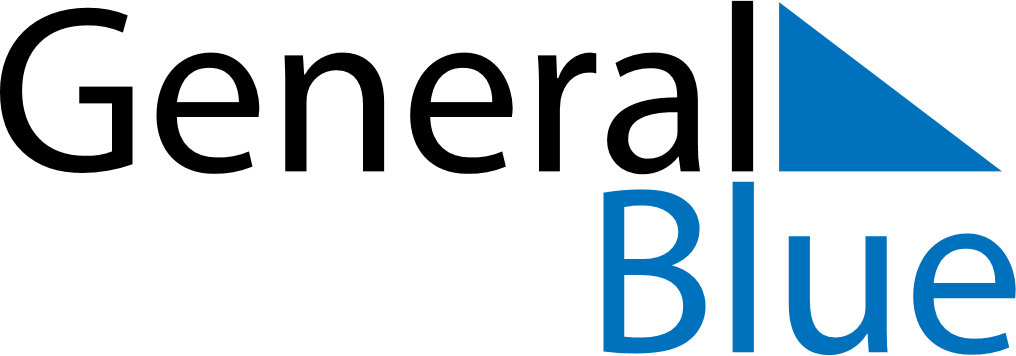 Weekly CalendarOctober 10, 2022 - October 16, 2022MondayOct 10TuesdayOct 11WednesdayOct 12ThursdayOct 13FridayOct 14SaturdayOct 15SundayOct 16